Trung tâm Nghiên cứu và Phát triển ĐTDĐ Samsung Việt Nam (SVMC)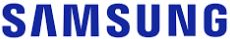 Địa chỉ: Tòa nhà PVI, số 1 Phạm Văn Bạch, Cầu Giấy, Hà Nội TUYỂN DỤNG MẢNG PHẦN CỨNG VIỄN THÔNGTẠI SAMSUNG R&D HÀ NỘIKính gửi Quý Thầy Cô,Để đáp ứng chiến lược mở rộng trở thành Trung tâm R&D với quy mô lớn nhất khu vực Đông Nam Á của Tập đoàn Samsung và lớn nhất trong số các trung tâm của khối doanh nghiệp FDI tại Việt Nam, Trung tâm Nghiên cứu và Phát triển ĐTDĐ Samsung Việt Nam (SVMC) đang có nhu cầu tuyển dụng các vị trí nhân viên kinh nghiệm mảng Network Hardware liên quan đến chuyên ngành Điện tử, Điện – Tự động hóa, Vô tuyến, Viễn thông. Quý Thầy Cô vui lòng hỗ trợ chia sẻ thông tin, giới thiệu bạn bè/ cựu sinh viên ứng tuyển.QUYỀN LỢI
- Thời gian làm việc linh hoạt, nghỉ Thứ Bảy và Chủ nhật
- Địa điểm làm việc tại Hà Nội
- Chức vụ: Trưởng/ Phó phòng/ Kỹ sư cấp cao
- Lương thỏa thuận (Lương cơ bản tăng hàng năm, lương năng lực, lương làm thêm giờ hấp dẫn 150% ~ 300%)
- Thưởng tháng thứ 15 (Thưởng tết, thưởng năng suất 2 lần/năm)- Phụ cấp, khám sức khỏe, du lịch hàng năm
- Đóng bảo hiểm đầy đủ mức 100% theo quy định pháp luật
- Công ty tài trợ các CLB văn hóa, thể thao đa dạng: Running, Yoga, Zumba, Taekwondo, Bơi, Bóng đá,...
- Công ty tài trợ các lớp đào tạo ngoại ngữ và thưởng/ phụ cấp với nhân viên có trình độ ngoại ngữ tốt- Cơ hội công tác nhiều nơi trên thế giới: Hàn, Úc, Mỹ, Anh, Singapore, Ấn Độ,…
- Môi trường CNTT tại Tập đoàn đa quốc gia trẻ trung, năng động, chuyên nghiệp,...- Chính sách đãi ngộ riêng của Samsung R&DLỊCH TRÌNH
- Được đào tạo 1 khóa chuyên sâu (khoảng 3 tháng) từ các chuyên gia đầu ngành mảng phần cứng viễn thông của Hàn Quốc ngay tại Việt Nam
- Sau khi hoàn thành đào tạo tại Việt Nam, sẽ được on-job training (khoảng 3 - 6 tháng ~ 1 năm) trong các dự án tại Hàn (nhận full lương + công tác phí tại nước ngoài + trợ cấp 100% vé máy bay, khách sạn, visa, đi lại, ăn uống tại khách sạn và công ty...)- Được tiếp cận với những thiết bị/công nghệ mới nhất trên thế giới được Samsung tạo ra và bán trên toàn cầu: các thiết bị RU/MMU 5G đang được bán tại Hoa Kỳ, Canada, Anh, Nhật Bản,...- Cơ hội được làm việc trong phòng thí nghiệm tiên tiến do Samsung Head Quarter đầu tư tại Việt Nam khoảng năm 2023.VỊ TRÍ CÔNG VIỆCRU High Level Designer: https://samsungcareers.com.vn/#/jobs/detail?postingId=21VE019Base Station Filter Designer: https://samsungcareers.com.vn/#/jobs/detail?postingId=21VE018Power Amplifier Designer: https://samsungcareers.com.vn/#/jobs/detail?postingId=21VE017Algorithm Developer (DPD): https://samsungcareers.com.vn/#/jobs/detail?postingId=21VE016Transceiver RF Designer: https://samsungcareers.com.vn/#/jobs/detail?postingId=21VE015Power Development Designer: https://samsungcareers.com.vn/#/jobs/detail?postingId=21VE014LTE & 5G NR Radio Unit FW Design/Implementation Expert: https://samsungcareers.com.vn/#/jobs/detail?postingId=21VE0134G/5G RU/MMU FPGA Design and Implementation Engineer: https://samsungcareers.com.vn/#/jobs/detail?postingId=21VE012Development Verification: https://samsungcareers.com.vn/#/jobs/detail?postingId=21VE011PCB CAD Engineer: https://samsungcareers.com.vn/#/jobs/detail?postingId=21VE010Mechanical Engineer: https://samsungcareers.com.vn/#/jobs/detail?postingId=21VE009Mô tả và yêu cầu công việc xem tại: www.samsungcareers.com.vn > Nghề nghiệp > Tuyển dụng kinh nghiệm > Khối Nghiên cứu & Phát triển (R&D)Fanpage: SamsungVietnam RndCÁCH NỘP HỒ SƠNộp hồ sơ online từ ngày 23/02 ~ 23/03/2022 gồm CV tiếng Anh, bằng cấp và chứng chỉ khác (nếu có)Gửi hồ sơ tới email: thao.dtd@samsung.com với tiêu đề: Họ tên - Ứng tuyển [Tên vị trí công việc]LIÊN HỆMs. Đinh Thị Diệu Thảo – Phòng Nhân sựEmail: thao.dtd@samsung.com 			Điện thoại: (+84) 888 990 085Trân trọng thông báo, Phòng Nhân sựTrung tâm Nghiên cứu và phát triển ĐTDĐ Samsung Việt Nam (SVMC)